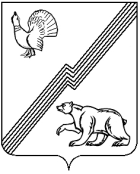 АДМИНИСТРАЦИЯ ГОРОДА ЮГОРСКАХанты-Мансийского автономного округа - ЮгрыПОСТАНОВЛЕНИЕО внесении изменений в постановлениеадминистрации города Югорскаот 31.10.2018 № 3011 «О муниципальнойпрограмме города Югорска«Развитие жилищной сферы»В соответствии с решением Думы города Югорска от 25.04.2023 № 32 «О внесении изменений в решение Думы города Югорска от 20.12.2022       № 128 «О бюджете города Югорска на 2023 год и на плановый период 2024  и 2025 годов», постановлением администрации города Югорска от 03.11.2021                     № 2096-п «О порядке принятия решения о разработке муниципальных программ города Югорска, их формирования, утверждения и реализации»:1. Внести в приложение к постановлению администрации города Югорска от 31.10.2018 № 3011 «О муниципальной программе города Югорска «Развитие жилищной сферы» (с изменениями от 15.11.2018 № 3166, от 29.04.2019 № 888, от 10.10.2019 № 2202, от 13.11.2019 № 2439,                      от 23.12.2019 № 2742, от 24.12.2019 № 2783, от 09.04.2020 № 543,                          от 25.09.2020 № 1371, от 21.12.2020 № 1919, от 22.12.2020 № 1931,                        от 29.12.2020 № 2018, от 01.02.2021 № 78-п, от 26.04.2021 № 606-п,                          от 24.09.2021 № 1795-п, от 15.11.2021 № 2173-п, от 20.12.2021 № 2440-п,                    от 29.03.2022 № 553-п, от 01.08.2022 № 1656-п, от 13.09.2022 1957-п,                  от 11.11.2022 № 2366-п, от 14.11.2022 № 2399-п, от 05.12.2022 № 2550-п,                 от 05.12.2022 № 2571-п, от 29.12.2022 № 2768-п, от 06.03.2023 № 277-п) следующие изменения:1.1. В паспорте муниципальной программы:1.1.1. В строке «Целевые показатели муниципальной программы»:1.1.1.1. Пункт 5 изложить в следующей редакции:«5. Предоставление социальной выплаты в виде денежной субсидии            на улучшение жилищных условий 103 молодым семьям.».1.1.1.2. Пункт 7 изложить в следующей редакции:«7. Приобретение 386 жилых помещений для переселения граждан               из аварийного жилищного фонда.».1.1.1.3. Пункт 9 изложить в следующей редакции:«9. Приобретение 9 жилых помещений для отнесения к маневренному жилому фонду.».1.1.1.4. Пункт 13 изложить в следующей редакции:«13. Количество квадратных метров расселенного аварийного жилья, признанного после 01.01.2017 – 24 339,8 кв. м.».1.1.1.5. Пункт 15 изложить в следующей редакции:«15. Количество граждан, расселенных из аварийного жилищного фонда, признанного после 01.01.2017 не менее 868 человек.».1.1.2. Строку «Параметры финансового обеспечения муниципальной программы» изложить в следующей редакции:«».1.2. Абзац первый пункта 2.3.3 раздела 2 изложить в следующей редакции:«2.3.3. Мероприятие 2.3 «Приобретенные жилых помещений» для переселения граждан из жилых домов, признанных аварийными и включенными в реестр жилых домов признанных аварийными в городе Югорске, который формируется исходя из даты признания многоквартирных домов аварийными и подлежащими сносу или реконструкции. Очередность расселения аварийного дома может быть изменена с учетом заключения Межведомственной комиссии по рассмотрению заявлений об изменении очередности сноса многоквартирных домов, признанных в установленном порядке аварийными и подлежащими сносу. Указанный реестр утверждается постановлением администрации города Югорска два раза в календарном году, по состоянию на 1 января и 1 июля текущего года. Приобретаемые жилые помещения предоставляются гражданам на условиях установленных Положением о переселении из жилых помещений, расположенных в жилых домах, признанных аварийными, утвержденным решением Думы города Югорска от 29.09.2015 № 68. В рамках мероприятия, денежные средства могут направляться на выплату компенсации за изымаемые жилые помещения в аварийных домах в рамках статьи 32 Жилищного кодекса Российской Федерации.».1.3. Таблицы 1,2 изложить в новой редакции (приложение).2. Опубликовать постановление в официальном печатном издании города Югорска, разместить на официальном сайте органов местного самоуправления города Югорска и в государственной автоматизированной системе «Управление».3. Настоящее постановление вступает в силу после его официального опубликования.4. Контроль за выполнением постановления возложить на заместителя главы города - директора Департамента муниципальной собственности и градостроительства администрации города Югорска Котелкину Ю.В.Приложениек постановлениюадминистрации города Югорскаот 21.07.2023 № 963-пТаблица 1Целевые показатели муниципальной программы<1> В соответствии с перечнем показателей, распределенных по городским округам и муниципальным районам Ханты-Мансийского автономного округа – Югры, в государственной программе Ханты-Мансийского автономного округа - Югры, утвержденной постановлением Правительства Ханты-Мансийского автономного округа - Югры                         от 31.10.2021 N 476-п.Расчет целевых показателейПоказатель 1Общий объем ввода жилья - Формы федерального статистического наблюдения: № С-1 «Сведения о вводе в эксплуатацию зданий и сооружений», № 1-ИЖС «Сведения о построенных населением жилых домах».Показатель 2Доля семей, обеспеченных жилыми помещениями, от числа семей, желающих улучшить жилищные условия (отношение числа семей, которые приобрели или получили доступное и комфортное жилье в течение года, к числу семей, желающих улучшить свои жилищные условия).Показатель 3Доля муниципальных услуг в электронном виде в общем количестве предоставленных услуг по выдаче разрешения                 на строительство данный показатель находится в портфеле проектов «Получение разрешения на строительство и территориальное планирование», утвержденном заседанием проектного комитета ХМАО - Югры.Показатель 4Общая площадь жилых помещений, приходящихся в среднем на 1 жителя,  кв. м. № 1-жилфонд «Сведения о жилищном фонде». Численность населения (человек) по данным Федеральной службы государственной статистики от 5 июля               2013 года № 261.Показатель 5Количество молодых семей, получивших социальную выплату в виде денежной субсидии на улучшение жилищных условий рассчитывается исходя из учетной нормы общей площади (18 кв. метров) на каждого члена молодой семьи                   и показателя средней стоимости одного квадратного метра общей площади жилого помещения по Ханты-Мансийскому автономному округу – Югре, утвержденной министерством строительства и жилищно-коммунального хозяйства Российской Федерации на квартал года в котором производится расчет субсидии.Показатель 6Число лиц, обеспеченных субсидией, приравненных по льготам к ветеранам Великой Отечественной войны рассчитывается из фактически выданных субсидий указанной категории лиц, состоящих на учете в качестве нуждающихся в улучшении жилищных условий.Показатель 7Количество приобретенных жилых помещений для переселения граждан из аварийного жилищного фонда рассчитывается по фактически приобретенным жилым помещениям исходя из объемов финансирования, норматива средней рыночной стоимости одного квадратного метра общей площади жилого помещения по муниципальному образованию город Югорск, утвержденному ежеквартально приказом региональной службой по тарифам Ханты-Мансийского автономного округа – Югры.Показатель 8Количество приобретенных жилых помещений для семей, состоящих на учете в качестве нуждающихся в жилых помещениях и улучивших жилищные условия рассчитывается по фактически приобретенным жилым помещениям исходя из объемов финансирования, норматива средней рыночной стоимости одного квадратного метра общей площади жилого помещения по муниципальному образованию город Югорск, утвержденному ежеквартально приказом региональной службой по тарифам Ханты-Мансийского автономного округа – Югры.Показатель 9Количество приобретенных жилых помещений для отнесения к маневренному жилому фонду рассчитывается по фактически приобретенным жилым помещениям исходя из объемов финансирования, норматива средней рыночной стоимости одного квадратного метра общей площади жилого помещения по муниципальному образованию город Югорск, утвержденному ежеквартально приказом региональной службой по тарифам Ханты-Мансийского автономного округа – Югры.Показатель 10Количество приобретенных жилых помещений для детей-сирот и детей, оставшихся без попечения родителей, лиц                 из числа детей-сирот и детей, оставшихся без попечения родителей (заявка на финансирование связана с достижением совершеннолетия граждан, указанной категории в текущем году) Закон Ханты-Мансийского автономного округа -  Югры от 09.06.2009 № 86-оз «О дополнительных гарантиях и дополнительных мерах социальной поддержки детей-сирот и детей, оставшихся без попечения родителей, лиц из числа детей-сирот и детей, оставшихся без попечения родителей, усыновителей, приемных родителей в Ханты-Мансийском автономном округе – Югре».Показатель 11Площадь территорий, подготовленных для индивидуального жилищного строительства определяется актами выполненных работ по отчистке территорий.Показатель 12Количество квадратных метров расселенного аварийного жилья, признанного до 01.01.2017 ГИС ЖКХ.Показатель 13Количество квадратных метров расселенного аварийного жилья, признанного после 01.01.2017 ГИС ЖКХ.Показатель 14Количество граждан, расселенных из аварийного жилищного фонда, признанного до 01.01.2017 ГИС ЖКХ.Показатель 15Количество граждан, расселенных из аварийного жилищного фонда, признанного после 01.01.2017 ГИС ЖКХ.Показатель 16Объем жилищного строительства - Формы федерального статистического наблюдения: № С-1 «Сведения о вводе в эксплуатацию зданий и сооружений» № 1-жилфонд «Сведения о жилищном фонде».Показатель 17Количество семей, улучшивших жилищные условия согласно методике расчета показателя «Количество семей, улучшивших жилищные условия» за отчетный период (прошедший год), утвержденной приложением 10                                      к постановлению Правительства Российской Федерации от 03.04.2021 № 542.Показатель 18Площадь земельных участков, обеспеченных инженерными сетями водоотведения – определяется по данным административного учета с нарастающим итогом.Показатель 19Общая площадь снесенных (демонтированных) объектов № 1-жилфонд «Сведения о жилищном фонде».Показатель 20Общее количество обследованных многоквартирных домов определяется исходя их предоставленных технических заключений по результатам обследования технического состояния многоквартирного жилого дома специализированной организацией.Показатель 21Общее количество обследованных жилых помещений на содержание фенола/формальдегида определяется исходя из предоставленных протоколов лабораторных испытаний воздуха в жилом помещении, предоставленных специализированной организацией.Таблица 2Распределение финансовых ресурсов муниципальной программы (по годам)УЖП - управление жилищной политики администрации города ЮгорскаДМСиГ - департамент муниципальной собственности и градостроительства администрации города ЮгорскаООиП - отдел опеки и попечительства администрации города ЮгорскаУБУиО - управление бухгалтерского учета и отчетности администрации города ЮгорскаДЖКиСК – департамент жилищно-коммунального и строительного комплекса администрации города Югорска.от 21.07.2023№ 963-пПараметры финансового обеспечения муниципальной программыОбщий объем финансирования муниципальной программы составляет 2 612 756,1 тыс. рублей, в том числе:2019 год – 220 839,8 тыс. рублей;2020 год – 402 135,3 тыс. рублей;2021 год – 227 885,2 тыс. рублей;2022 год – 242 239,1 тыс. рублей;2023 год – 450 537,2 тыс. рублей;2024 год – 321 900,9 тыс. рублей;2025 год – 142 200,1 тыс. рублей;2026 год – 122 489,3 тыс. рублей;2027 год – 136 882,3 тыс. рублей;2028 год - 136 882,3 тыс. рублей;2029 год – 106 882,3 тыс. рублей;2030 год – 101 882,3 тыс. рублей.Исполняющий обязанности главы города ЮгорскаЛ.И. Носкова№ показателяНаименование целевых показателейЕдиница измеренияБазовый показатель на начало реализации муниципальной программыЗначения показателя по годамЗначения показателя по годамЗначения показателя по годамЗначения показателя по годамЗначения показателя по годамЗначения показателя по годамЗначения показателя по годамЗначения показателя по годамЗначения показателя по годамЗначения показателя по годамЗначения показателя по годамЗначения показателя по годамЦелевое значение показателя на момент окончания реализации муниципальной программы№ показателяНаименование целевых показателейЕдиница измеренияБазовый показатель на начало реализации муниципальной программы201920202021202220232024202520262027202820292030Целевое значение показателя на момент окончания реализации муниципальной программы12345678910111213141516171Объем ввода жилья на одного человека в годкв. м. в год0,30,40,50,60,70,80,91,01,01,01,01,01,01,02Доля семей, обеспеченных жилыми помещениями, от числа семей, желающих улучшить жилищные условия%45475050,550,550,550,55151,55252,55353533Доля муниципальных услуг в электронном виде в общем количестве предоставленных услуг по выдаче разрешения на строительство %40506070707080909293949595954Общая площадь жилых помещений, приходящихся в среднем на 1 жителякв. м.28,128,128,128,228,228,228,228,228,228,228,228,228,228,25Количество молодых семей, получивших социальную выплату в виде денежной субсидии на улучшение жилищных условий ед.332109101515666661036Число лиц, обеспеченных субсидией, приравненных по льготам к ветеранам Великой Отечественной войнычел.110100000000027Количество приобретенных жилых помещений для переселения граждан из аварийного жилищного фондашт.1062103714039111010101010103868Количество приобретенных жилых помещений для семей, состоящих на учете в качестве нуждающихся в жилых помещениях и улучивших жилищные условияшт.801112404444444559Количество приобретенных жилых помещений для отнесения к маневренному жилому фондушт.1010530000000910Количество приобретенных жилых помещений для детей-сирот и детей, оставшихся без попечения родителей, лиц из числа детей-сирот и детей, оставшихся без попечения родителейшт.779910000000003511Площадь территорий, подготовленных для индивидуального жилищного строительствага1,51,50,00,04,94,34,513,4413,4413,4413,4413,4413,4495,8412Количество квадратных метров расселенного аварийного жилья, признанного до 01.01.2017кв. м.1 7281 7280,00,00,00,00,00,00,00,00,00,00,01 72813Количество квадратных метров расселенного аварийного жилья, признанного после 01.01.2017кв. м.2 7912 4915007 8006 2704 078,850045045045045045045024 339,814Количество граждан, расселенных из аварийного жилищного фонда признанного до 01.01.2017чел.5858000000000005815Количество граждан, расселенных из аварийного жилищного фонда, признанного после 01.01.2017чел.150150252451781532220151515151586816Объем жилищного строительства<1>тыс. кв. метровв год25,00020,00031,89423,70024,85033,50031,00031,00031,033,034,035,040,040,017Количество семей, улучшивших жилищные условиятыс. семейв год0,4250,3400,2730,2800,2800,2820,2900,2900,2920,2930,2940,2950,3000,30018Площадь земельных участков, обеспеченных инженерными сетями водоотведенияга758,34758,34758,34758,34834,96834,96834,96834,96834,96834,96834,96834,96834,96834,9619Общая площадь снесенных (демонтированных) объектовкв. м.5000,00,00,06 975,61 244500,0450,0450,0450,0450,0450,0450,011 419,620Количество обследованных многоквартирных домовшт..0000101302000002521Количество обследованных жилых помещений на содержание фенола/формальдегидашт.0000095000000095Номер строкиНомер структурного элемента (основного мероприятияСтруктурные элементы (основные мероприятия) муниципальной программы (их связь мероприятий с целевыми показателями муниципальной программы)Ответственный исполнитель / соисполнитель (наименование органа или структурного подразделения, учреждения)Источники финансированияФинансовые затраты на реализацию (тыс. руб.)Финансовые затраты на реализацию (тыс. руб.)Финансовые затраты на реализацию (тыс. руб.)Финансовые затраты на реализацию (тыс. руб.)Финансовые затраты на реализацию (тыс. руб.)Финансовые затраты на реализацию (тыс. руб.)Финансовые затраты на реализацию (тыс. руб.)Финансовые затраты на реализацию (тыс. руб.)Финансовые затраты на реализацию (тыс. руб.)Финансовые затраты на реализацию (тыс. руб.)Финансовые затраты на реализацию (тыс. руб.)Финансовые затраты на реализацию (тыс. руб.)Финансовые затраты на реализацию (тыс. руб.)Номер строкиНомер структурного элемента (основного мероприятияСтруктурные элементы (основные мероприятия) муниципальной программы (их связь мероприятий с целевыми показателями муниципальной программы)Ответственный исполнитель / соисполнитель (наименование органа или структурного подразделения, учреждения)Источники финансированияв том числе по годам:в том числе по годам:в том числе по годам:в том числе по годам:в том числе по годам:в том числе по годам:в том числе по годам:в том числе по годам:в том числе по годам:в том числе по годам:в том числе по годам:в том числе по годам:в том числе по годам:Номер строкиНомер структурного элемента (основного мероприятияСтруктурные элементы (основные мероприятия) муниципальной программы (их связь мероприятий с целевыми показателями муниципальной программы)Ответственный исполнитель / соисполнитель (наименование органа или структурного подразделения, учреждения)Источники финансированияВсего201920202021202220232024202520262027202820292030А12345678910111213141516171Подпрограмма 1 "Содействие развитию градостроительной деятельности"Подпрограмма 1 "Содействие развитию градостроительной деятельности"Подпрограмма 1 "Содействие развитию градостроительной деятельности"Подпрограмма 1 "Содействие развитию градостроительной деятельности"Подпрограмма 1 "Содействие развитию градостроительной деятельности"Подпрограмма 1 "Содействие развитию градостроительной деятельности"Подпрограмма 1 "Содействие развитию градостроительной деятельности"Подпрограмма 1 "Содействие развитию градостроительной деятельности"Подпрограмма 1 "Содействие развитию градостроительной деятельности"Подпрограмма 1 "Содействие развитию градостроительной деятельности"Подпрограмма 1 "Содействие развитию градостроительной деятельности"Подпрограмма 1 "Содействие развитию градостроительной деятельности"Подпрограмма 1 "Содействие развитию градостроительной деятельности"Подпрограмма 1 "Содействие развитию градостроительной деятельности"Подпрограмма 1 "Содействие развитию градостроительной деятельности"Подпрограмма 1 "Содействие развитию градостроительной деятельности"Подпрограмма 1 "Содействие развитию градостроительной деятельности"21.1Корректировка градостроительной документации, связанная с изменениями градостроительного законодательства (1,3,4,16)ДМСиГвсего10 131,38 137,30,00,0994,00,00,00,01 000,00,00,00,00,031.1Корректировка градостроительной документации, связанная с изменениями градостроительного законодательства (1,3,4,16)ДМСиГфедеральный бюджет0,00,00,00,00,00,00,00,00,00,00,00,00,041.1Корректировка градостроительной документации, связанная с изменениями градостроительного законодательства (1,3,4,16)ДМСиГбюджет автономного округа8 497,77 567,70,00,00,00,00,00,0930,00,00,00,00,051.1Корректировка градостроительной документации, связанная с изменениями градостроительного законодательства (1,3,4,16)ДМСиГместный бюджет1 633,6569,60,00,0994,00,00,00,070,00,00,00,00,061.1Корректировка градостроительной документации, связанная с изменениями градостроительного законодательства (1,3,4,16)ДМСиГиные источники финансирования0,00,00,00,00,00,00,00,00,00,00,00,00,071.2Разработка документации по планировке и межеванию территорий и выполнение инженерных изысканий для территорий, на которые ранее проекты планировки и межевания не разрабатывались  (1,3,4,16)ДМСиГвсего42 676,50,00,00,00,05 892,25 892,15 892,25 000,05 000,05 000,05 000,05 000,081.2Разработка документации по планировке и межеванию территорий и выполнение инженерных изысканий для территорий, на которые ранее проекты планировки и межевания не разрабатывались  (1,3,4,16)ДМСиГфедеральный бюджет0,00,00,00,00,00,00,00,00,00,00,00,00,091.2Разработка документации по планировке и межеванию территорий и выполнение инженерных изысканий для территорий, на которые ранее проекты планировки и межевания не разрабатывались  (1,3,4,16)ДМСиГбюджет автономного округа39 689,10,00,00,00,05 479,75 479,75 479,74 650,04 650,04 650,04 650,04 650,0101.2Разработка документации по планировке и межеванию территорий и выполнение инженерных изысканий для территорий, на которые ранее проекты планировки и межевания не разрабатывались  (1,3,4,16)ДМСиГместный бюджет2 987,40,00,00,00,0412,5412,4412,5350,0350,0350,0350,0350,0111.2Разработка документации по планировке и межеванию территорий и выполнение инженерных изысканий для территорий, на которые ранее проекты планировки и межевания не разрабатывались  (1,3,4,16)ДМСиГиные источники финансирования0,00,00,00,00,00,00,00,00,00,00,00,00,0121.3Участие в реализации портфеля проектов "Получение разрешения на строительство и территориальное планирование" (1,3,4,16,17)ДМСиГвсего12 952,70,012 952,70,00,00,00,00,00,00,00,00,00,0131.3Участие в реализации портфеля проектов "Получение разрешения на строительство и территориальное планирование" (1,3,4,16,17)ДМСиГфедеральный бюджет0,00,00,00,00,00,00,00,00,00,00,00,00,0141.3Участие в реализации портфеля проектов "Получение разрешения на строительство и территориальное планирование" (1,3,4,16,17)ДМСиГбюджет автономного округа12 046,00,012 046,00,00,00,00,00,00,00,00,00,00,0151.3Участие в реализации портфеля проектов "Получение разрешения на строительство и территориальное планирование" (1,3,4,16,17)ДМСиГместный бюджет906,70,0906,70,00,00,00,00,00,00,00,00,00,0161.3Участие в реализации портфеля проектов "Получение разрешения на строительство и территориальное планирование" (1,3,4,16,17)ДМСиГиные источники финансирования0,00,00,00,00,00,00,00,00,00,00,00,00,017Итого по подпрограмме 1Итого по подпрограмме 1Итого по подпрограмме 1всего65 760,58 137,312 952,70,0994,05 892,25 892,15 892,26 000,05 000,05 000,05 000,05 000,018Итого по подпрограмме 1Итого по подпрограмме 1Итого по подпрограмме 1федеральный бюджет0,00,00,00,00,00,00,00,00,00,00,00,00,019Итого по подпрограмме 1Итого по подпрограмме 1Итого по подпрограмме 1бюджет автономного округа60 232,87 567,712 046,00,00,05 479,75 479,75 479,75 580,04 650,04 650,04 650,04 650,020Итого по подпрограмме 1Итого по подпрограмме 1Итого по подпрограмме 1местный бюджет5 527,7569,6906,70,0994,0412,5412,4412,5420,0350,0350,0350,0350,021Итого по подпрограмме 1Итого по подпрограмме 1Итого по подпрограмме 1иные источники финансирования0,00,00,00,00,00,00,00,00,00,00,00,00,022Подпрограмма 2 "Содействие развитию жилищного строительства"Подпрограмма 2 "Содействие развитию жилищного строительства"Подпрограмма 2 "Содействие развитию жилищного строительства"Подпрограмма 2 "Содействие развитию жилищного строительства"Подпрограмма 2 "Содействие развитию жилищного строительства"Подпрограмма 2 "Содействие развитию жилищного строительства"Подпрограмма 2 "Содействие развитию жилищного строительства"Подпрограмма 2 "Содействие развитию жилищного строительства"Подпрограмма 2 "Содействие развитию жилищного строительства"Подпрограмма 2 "Содействие развитию жилищного строительства"Подпрограмма 2 "Содействие развитию жилищного строительства"Подпрограмма 2 "Содействие развитию жилищного строительства"Подпрограмма 2 "Содействие развитию жилищного строительства"Подпрограмма 2 "Содействие развитию жилищного строительства"Подпрограмма 2 "Содействие развитию жилищного строительства"Подпрограмма 2 "Содействие развитию жилищного строительства"Подпрограмма 2 "Содействие развитию жилищного строительства"232.1Стимулирование жилищного строительства (1,2,4,16,17)УЖПвсего79 364,60,00,00,00,019 632,229 187,430 545,00,00,00,00,00,0242.1Стимулирование жилищного строительства (1,2,4,16,17)УЖПфедеральный бюджет32 645,50,00,00,00,08 215,912 214,812 214,80,00,00,00,00,0252.1Стимулирование жилищного строительства (1,2,4,16,17)УЖПбюджет автономного округа41 163,40,00,00,00,010 042,014 929,416 192,00,00,00,00,00,0262.1Стимулирование жилищного строительства (1,2,4,16,17)УЖПместный бюджет5 555,70,00,00,00,01 374,32 043,22 138,20,00,00,00,00,0272.1Стимулирование жилищного строительства (1,2,4,16,17)УЖПиные источники финансирования0,00,00,00,00,00,00,00,00,00,00,00,00,0282.1Стимулирование жилищного строительства (1,2,4,16,17)ДЖКиСКвсего200 629,80,00,00,00,03 389,0197 240,80,00,00,00,00,00,0292.1Стимулирование жилищного строительства (1,2,4,16,17)ДЖКиСКфедеральный бюджет0,00,00,00,00,00,00,00,00,00,00,00,00,0302.1Стимулирование жилищного строительства (1,2,4,16,17)ДЖКиСКбюджет автономного округа184 079,30,00,00,00,00,0184 079,30,00,00,00,00,00,0312.1Стимулирование жилищного строительства (1,2,4,16,17)ДЖКиСКместный бюджет16 550,50,00,00,00,03 389,013 161,50,00,00,00,00,00,0322.1Стимулирование жилищного строительства (1,2,4,16,17)ДЖКиСКиные источники финансирования0,00,00,00,00,00,00,00,00,00,00,00,00,0332.2Реализация муниципального проекта "Стимулирование индивидуального жилищного строительства" (1,2,16,17)ДМСиГвсего1 000,00,00,00,00,00,00,00,0200,0200,0200,0200,0200,0342.2Реализация муниципального проекта "Стимулирование индивидуального жилищного строительства" (1,2,16,17)ДМСиГфедеральный бюджет0,00,00,00,00,00,00,00,00,00,00,00,00,0352.2Реализация муниципального проекта "Стимулирование индивидуального жилищного строительства" (1,2,16,17)ДМСиГбюджет автономного округа0,00,00,00,00,00,00,00,00,00,00,00,00,0362.2Реализация муниципального проекта "Стимулирование индивидуального жилищного строительства" (1,2,16,17)ДМСиГместный бюджет1 000,00,00,00,00,00,00,00,0200,0200,0200,0200,0200,0372.2Реализация муниципального проекта "Стимулирование индивидуального жилищного строительства" (1,2,16,17)ДМСиГиные источники финансирования0,00,00,00,00,00,00,00,00,00,00,00,00,0382.3Приобретение жилых помещений (1,2,4,7,8,9,12,13,14,15,16,17)УЖПвсего1 454 725,810 244,8349 084,7208 101,5170 731,3214 886,561 718,872 560,273 479,673 479,673 479,673 479,673 479,6392.3Приобретение жилых помещений (1,2,4,7,8,9,12,13,14,15,16,17)УЖПфедеральный бюджет0,00,00,00,00,00,00,00,00,00,00,00,00,0402.3Приобретение жилых помещений (1,2,4,7,8,9,12,13,14,15,16,17)УЖПбюджет автономного округа1 242 039,89 527,7323 611,4193 534,4158 780,1184 886,550 963,753 456,053 456,053 456,053 456,053 456,053 456,0412.3Приобретение жилых помещений (1,2,4,7,8,9,12,13,14,15,16,17)УЖПместный бюджет212 686,0717,125 473,314 567,111 951,230 000,010 755,119 104,220 023,620 023,620 023,620 023,620 023,6422.3Приобретение жилых помещений (1,2,4,7,8,9,12,13,14,15,16,17)УЖПиные источники финансирования0,00,00,00,00,00,00,00,00,00,00,00,00,0432.4Участие в реализации регионального проекта "Обеспечение устойчивого сокращения непригодного для проживания жилищного фонда" (1,2,4,12,13,14,15,16,17)УЖПвсего179 869,8179 869,80,00,00,00,00,00,00,00,00,00,00,0442.4Участие в реализации регионального проекта "Обеспечение устойчивого сокращения непригодного для проживания жилищного фонда" (1,2,4,12,13,14,15,16,17)УЖПфедеральный бюджет0,00,00,00,00,00,00,00,00,00,00,00,00,0452.4Участие в реализации регионального проекта "Обеспечение устойчивого сокращения непригодного для проживания жилищного фонда" (1,2,4,12,13,14,15,16,17)УЖПбюджет автономного округа167 278,9167 278,90,00,00,00,00,00,00,00,00,00,00,0462.4Участие в реализации регионального проекта "Обеспечение устойчивого сокращения непригодного для проживания жилищного фонда" (1,2,4,12,13,14,15,16,17)УЖПместный бюджет12 590,912 590,90,00,00,00,00,00,00,00,00,00,00,0472.4Участие в реализации регионального проекта "Обеспечение устойчивого сокращения непригодного для проживания жилищного фонда" (1,2,4,12,13,14,15,16,17)УЖПиные источники финансирования0,00,00,00,00,00,00,00,00,00,00,00,00,0482.5Строительство (реконструкция) систем инженерной инфраструктуры в целях обеспечения инженерной подготовки земельных участков для жилищного строительства (1,2,4,16,17,18)ДЖКиСКвсего70 384,20,00,00,019 524,150 860,10,00,00,00,00,00,00,0492.5Строительство (реконструкция) систем инженерной инфраструктуры в целях обеспечения инженерной подготовки земельных участков для жилищного строительства (1,2,4,16,17,18)ДЖКиСКфедеральный бюджет0,00,00,00,00,00,00,00,00,00,00,00,00,0502.5Строительство (реконструкция) систем инженерной инфраструктуры в целях обеспечения инженерной подготовки земельных участков для жилищного строительства (1,2,4,16,17,18)ДЖКиСКбюджет автономного округа65 364,30,00,00,018 157,447 206,90,00,00,00,00,00,00,0512.5Строительство (реконструкция) систем инженерной инфраструктуры в целях обеспечения инженерной подготовки земельных участков для жилищного строительства (1,2,4,16,17,18)ДЖКиСКместный бюджет5 019,90,00,00,01 366,73 653,20,00,00,00,00,00,00,0522.5Строительство (реконструкция) систем инженерной инфраструктуры в целях обеспечения инженерной подготовки земельных участков для жилищного строительства (1,2,4,16,17,18)ДЖКиСКиные источники финансирования0,00,00,00,00,00,00,00,00,00,00,00,00,0532.6Освобождение земельных участков, планируемых для жилищного строительства (19)ДЖКиСКвсего31 927,30,00,00,07 027,34 900,00,00,05 000,05 000,05 000,05 000,00,0542.6Освобождение земельных участков, планируемых для жилищного строительства (19)ДЖКиСКфедеральный бюджет0,00,00,00,00,00,00,00,00,00,00,00,00,0552.6Освобождение земельных участков, планируемых для жилищного строительства (19)ДЖКиСКбюджет автономного округа6 535,40,00,00,06 535,40,00,00,00,00,00,00,00,0562.6Освобождение земельных участков, планируемых для жилищного строительства (19)ДЖКиСКместный бюджет25 391,90,00,00,0491,94 900,00,00,05 000,05 000,05 000,05 000,00,0572.6Освобождение земельных участков, планируемых для жилищного строительства (19)ДЖКиСКиные источники финансирования0,00,00,00,00,00,00,00,00,00,00,00,00,0582.7Обследование жилых домов на предмет признания их аварийными, а также о действительном техническом состоянии здания и его элементов, обследование жилых помещений на содержание фенола и (или) формальдегида, содержание муниципального жилого фонда, платежи установленные законодательством в отношении муниципального жилого фонда (20,21)ДМСиГвсего6 562,60,00,00,05 483,61 079,00,00,00,00,00,00,00,0592.7Обследование жилых домов на предмет признания их аварийными, а также о действительном техническом состоянии здания и его элементов, обследование жилых помещений на содержание фенола и (или) формальдегида, содержание муниципального жилого фонда, платежи установленные законодательством в отношении муниципального жилого фонда (20,21)ДМСиГфедеральный бюджет0,00,00,00,00,00,00,00,00,00,00,00,00,0602.7Обследование жилых домов на предмет признания их аварийными, а также о действительном техническом состоянии здания и его элементов, обследование жилых помещений на содержание фенола и (или) формальдегида, содержание муниципального жилого фонда, платежи установленные законодательством в отношении муниципального жилого фонда (20,21)ДМСиГбюджет автономного округа0,00,00,00,00,00,00,00,00,00,00,00,00,0612.7Обследование жилых домов на предмет признания их аварийными, а также о действительном техническом состоянии здания и его элементов, обследование жилых помещений на содержание фенола и (или) формальдегида, содержание муниципального жилого фонда, платежи установленные законодательством в отношении муниципального жилого фонда (20,21)ДМСиГместный бюджет6 562,60,00,00,05 483,61 079,00,00,00,00,00,00,00,0622.7Обследование жилых домов на предмет признания их аварийными, а также о действительном техническом состоянии здания и его элементов, обследование жилых помещений на содержание фенола и (или) формальдегида, содержание муниципального жилого фонда, платежи установленные законодательством в отношении муниципального жилого фонда (20,21)ДМСиГиные источники финансирования0,00,00,00,00,00,00,00,00,00,00,00,00,0632.8Участие в региональном проекте "Жилье" (1,4,16)ДЖКиСКвсего122 781,60,00,00,00,0122 781,60,00,00,00,00,00,00,0642.8Участие в региональном проекте "Жилье" (1,4,16)ДЖКиСКфедеральный бюджет46 395,20,00,00,00,046 395,20,00,00,00,00,00,00,0652.8Участие в региональном проекте "Жилье" (1,4,16)ДЖКиСКбюджет автономного округа72 567,10,00,00,00,072 567,10,00,00,00,00,00,00,0662.8Участие в региональном проекте "Жилье" (1,4,16)ДЖКиСКместный бюджет3 819,30,00,00,00,03 819,30,00,00,00,00,00,00,0672.8Участие в региональном проекте "Жилье" (1,4,16)ДЖКиСКиные источники финансирования0,00,00,00,00,00,00,00,00,00,00,00,00,068Итого по подпрограмме 2Итого по подпрограмме 2Итого по подпрограмме 2всего2 147 245,7190 114,6349 084,7208 101,5202 766,3417 528,4288 147,0103 105,278 679,678 679,678 679,678 679,673 679,669Итого по подпрограмме 2Итого по подпрограмме 2Итого по подпрограмме 2федеральный бюджет79 040,70,00,00,00,054 611,112 214,812 214,80,00,00,00,00,070Итого по подпрограмме 2Итого по подпрограмме 2Итого по подпрограмме 2бюджет автономного округа1 779 028,2176 806,6323 611,4193 534,4183 472,9314 702,5249 972,469 648,053 456,053 456,053 456,053 456,053 456,071Итого по подпрограмме 2Итого по подпрограмме 2Итого по подпрограмме 2местный бюджет289 176,813 308,025 473,314 567,119 293,448 214,825 959,821 242,425 223,625 223,625 223,625 223,620 223,672Итого по подпрограмме 2Итого по подпрограмме 2Итого по подпрограмме 2иные источники финансирования0,00,00,00,00,00,00,00,00,00,00,00,00,073Подпрограмма 3 "Обеспечение мерами государственной поддержки по улучшению жилищных условий отдельных категорий граждан"Подпрограмма 3 "Обеспечение мерами государственной поддержки по улучшению жилищных условий отдельных категорий граждан"Подпрограмма 3 "Обеспечение мерами государственной поддержки по улучшению жилищных условий отдельных категорий граждан"Подпрограмма 3 "Обеспечение мерами государственной поддержки по улучшению жилищных условий отдельных категорий граждан"Подпрограмма 3 "Обеспечение мерами государственной поддержки по улучшению жилищных условий отдельных категорий граждан"Подпрограмма 3 "Обеспечение мерами государственной поддержки по улучшению жилищных условий отдельных категорий граждан"Подпрограмма 3 "Обеспечение мерами государственной поддержки по улучшению жилищных условий отдельных категорий граждан"Подпрограмма 3 "Обеспечение мерами государственной поддержки по улучшению жилищных условий отдельных категорий граждан"Подпрограмма 3 "Обеспечение мерами государственной поддержки по улучшению жилищных условий отдельных категорий граждан"Подпрограмма 3 "Обеспечение мерами государственной поддержки по улучшению жилищных условий отдельных категорий граждан"Подпрограмма 3 "Обеспечение мерами государственной поддержки по улучшению жилищных условий отдельных категорий граждан"Подпрограмма 3 "Обеспечение мерами государственной поддержки по улучшению жилищных условий отдельных категорий граждан"Подпрограмма 3 "Обеспечение мерами государственной поддержки по улучшению жилищных условий отдельных категорий граждан"Подпрограмма 3 "Обеспечение мерами государственной поддержки по улучшению жилищных условий отдельных категорий граждан"Подпрограмма 3 "Обеспечение мерами государственной поддержки по улучшению жилищных условий отдельных категорий граждан"Подпрограмма 3 "Обеспечение мерами государственной поддержки по улучшению жилищных условий отдельных категорий граждан"Подпрограмма 3 "Обеспечение мерами государственной поддержки по улучшению жилищных условий отдельных категорий граждан"743.1Улучшение жилищных условий ветеранов Великой Отечественной войны (2,6,17)УЖПвсего7 105,94 638,20,02 467,70,00,00,00,00,00,00,00,00,0753.1Улучшение жилищных условий ветеранов Великой Отечественной войны (2,6,17)УЖПфедеральный бюджет4 858,42 968,30,01 890,10,00,00,00,00,00,00,00,00,0763.1Улучшение жилищных условий ветеранов Великой Отечественной войны (2,6,17)УЖПбюджет автономного округа2 247,51 669,90,0577,60,00,00,00,00,00,00,00,00,0773.1Улучшение жилищных условий ветеранов Великой Отечественной войны (2,6,17)УЖПместный бюджет0,00,00,00,00,00,00,00,00,00,00,00,00,0783.1Улучшение жилищных условий ветеранов Великой Отечественной войны (2,6,17)УЖПиные источники финансирования0,00,00,00,00,00,00,00,00,00,00,00,00,0793.2Предоставление субсидий молодым семьям на улучшение жилищных условий (2,5,17)УЖПвсего225 588,04 471,023 373,40,011 298,623 910,423 355,623 196,523 196,523 196,523 196,523 196,523 196,5803.2Предоставление субсидий молодым семьям на улучшение жилищных условий (2,5,17)УЖПфедеральный бюджет 17 187,2204,76 661,40,0538,31 394,81 327,81 176,71 176,71 176,71 176,71 176,71 176,7813.2Предоставление субсидий молодым семьям на улучшение жилищных условий (2,5,17)УЖПбюджет автономного округа197 121,54 042,715 543,30,010 195,421 320,120 860,020 860,020 860,020 860,020 860,020 860,020 860,0823.2Предоставление субсидий молодым семьям на улучшение жилищных условий (2,5,17)УЖПместный бюджет11 279,3223,61 168,70,0564,91 195,51 167,81 159,81 159,81 159,81 159,81 159,81 159,8833.2Предоставление субсидий молодым семьям на улучшение жилищных условий (2,5,17)УЖПиные источники финансирования0,00,00,00,00,00,00,00,00,00,00,00,00,0843.3Приобретение жилых помещений для детей-сирот и детей, оставшихся без попечения родителей, лиц из числа детей-сирот и детей, оставшихся без попечения родителей (2,10,17)ООиПвсего70 175,112 974,416 720,216 811,723 668,80,00,00,00,00,00,00,00,0853.3Приобретение жилых помещений для детей-сирот и детей, оставшихся без попечения родителей, лиц из числа детей-сирот и детей, оставшихся без попечения родителей (2,10,17)ООиПфедеральный бюджет2 257,90,0337,91 920,00,00,00,00,00,00,00,00,00,0863.3Приобретение жилых помещений для детей-сирот и детей, оставшихся без попечения родителей, лиц из числа детей-сирот и детей, оставшихся без попечения родителей (2,10,17)ООиПбюджет автономного округа67 917,212 974,416 382,314 891,723 668,80,00,00,00,00,00,00,00,0873.3Приобретение жилых помещений для детей-сирот и детей, оставшихся без попечения родителей, лиц из числа детей-сирот и детей, оставшихся без попечения родителей (2,10,17)ООиПместный бюджет0,00,00,00,00,00,00,00,00,00,00,00,00,0883.3Приобретение жилых помещений для детей-сирот и детей, оставшихся без попечения родителей, лиц из числа детей-сирот и детей, оставшихся без попечения родителей (2,10,17)ООиПиные источники финансирования0,00,00,00,00,00,00,00,00,00,00,00,00,0893.4Подготовка территорий для индивидуального жилищного строительства в целях обеспечения земельными участками отдельных категорий граждан (1,2,11,16,17)ДМСиГ     всего2 064,9500,00,0500,01 064,90,00,00,00,00,00,00,00,0903.4Подготовка территорий для индивидуального жилищного строительства в целях обеспечения земельными участками отдельных категорий граждан (1,2,11,16,17)ДМСиГ     федеральный бюджет0,00,00,00,00,00,00,00,00,00,00,00,00,0913.4Подготовка территорий для индивидуального жилищного строительства в целях обеспечения земельными участками отдельных категорий граждан (1,2,11,16,17)ДМСиГ     бюджет автономного округа0,00,00,00,00,00,00,00,00,00,00,00,00,0923.4Подготовка территорий для индивидуального жилищного строительства в целях обеспечения земельными участками отдельных категорий граждан (1,2,11,16,17)ДМСиГ     местный бюджет2 064,9500,00,0500,01 064,90,00,00,00,00,00,00,00,0933.4Подготовка территорий для индивидуального жилищного строительства в целях обеспечения земельными участками отдельных категорий граждан (1,2,11,16,17)ДМСиГ     иные источники финансирования0,00,00,00,00,00,00,00,00,00,00,00,00,0943.4Подготовка территорий для индивидуального жилищного строительства в целях обеспечения земельными участками отдельных категорий граждан (1,2,11,16,17)ДЖКиСКвсего94 742,10,00,00,02 435,13 200,04 500,010 000,014 607,030 000,030 000,00,00,0953.4Подготовка территорий для индивидуального жилищного строительства в целях обеспечения земельными участками отдельных категорий граждан (1,2,11,16,17)ДЖКиСКфедеральный бюджет0,00,00,00,00,00,00,00,00,00,00,00,00,0963.4Подготовка территорий для индивидуального жилищного строительства в целях обеспечения земельными участками отдельных категорий граждан (1,2,11,16,17)ДЖКиСКбюджет автономного округа0,00,00,00,00,00,00,00,00,00,00,00,00,0973.4Подготовка территорий для индивидуального жилищного строительства в целях обеспечения земельными участками отдельных категорий граждан (1,2,11,16,17)ДЖКиСКместный бюджет94 742,10,00,00,02 435,13 200,04 500,010 000,014 607,030 000,030 000,00,00,0983.4Подготовка территорий для индивидуального жилищного строительства в целях обеспечения земельными участками отдельных категорий граждан (1,2,11,16,17)ДЖКиСКиные источники финансирования0,00,00,00,00,00,00,00,00,00,00,00,00,0993.5Обеспечение деятельности по предоставлению финансовой поддержки на приобретение жилья отдельными категориями граждан (2,17)УБУиО всего73,94,34,34,311,46,26,26,26,26,26,26,26,21003.5Обеспечение деятельности по предоставлению финансовой поддержки на приобретение жилья отдельными категориями граждан (2,17)УБУиО федеральный бюджет0,00,00,00,00,00,00,00,00,00,00,00,00,01013.5Обеспечение деятельности по предоставлению финансовой поддержки на приобретение жилья отдельными категориями граждан (2,17)УБУиО бюджет автономного округа73,94,34,34,311,46,26,26,26,26,26,26,26,21023.5Обеспечение деятельности по предоставлению финансовой поддержки на приобретение жилья отдельными категориями граждан (2,17)УБУиО местный бюджет0,00,00,00,00,00,00,00,00,00,00,00,00,01033.5Обеспечение деятельности по предоставлению финансовой поддержки на приобретение жилья отдельными категориями граждан (2,17)УБУиО иные источники финансирования0,00,00,00,00,00,00,00,00,00,00,00,00,0104Итого по подпрограмме 3Итого по подпрограмме 3Итого по подпрограмме 3всего399 749,922 587,940 097,919 783,738 478,827 116,627 861,833 202,737 809,753 202,753 202,723 202,723 202,7105Итого по подпрограмме 3Итого по подпрограмме 3Итого по подпрограмме 3федеральный бюджет24 303,53 173,06 999,33 810,1538,31 394,81 327,81 176,71 176,71 176,71 176,71 176,71 176,7106Итого по подпрограмме 3Итого по подпрограмме 3Итого по подпрограмме 3бюджет автономного округа267 360,118 691,331 929,915 473,633 875,621 326,320 866,220 866,220 866,220 866,220 866,220 866,220 866,2107Итого по подпрограмме 3Итого по подпрограмме 3Итого по подпрограмме 3местный бюджет108 086,3723,61 168,7500,04 064,94 395,55 667,811 159,815 766,831 159,831 159,81 159,81 159,8108Итого по подпрограмме 3Итого по подпрограмме 3Итого по подпрограмме 3иные источники финансирования0,00,00,00,00,00,00,00,00,00,00,00,00,0109Всего по муниципальной программеВсего по муниципальной программеВсего по муниципальной программевсего2 612 756,1220 839,8402 135,3227 885,2242 239,1450 537,2321 900,9142 200,1122 489,3136 882,3136 882,3106 882,3101 882,3110Всего по муниципальной программеВсего по муниципальной программеВсего по муниципальной программефедеральный бюджет103 344,23 173,06 999,33 810,1538,356 005,913 542,613 391,51 176,71 176,71 176,71 176,71 176,7111Всего по муниципальной программеВсего по муниципальной программеВсего по муниципальной программебюджет автономного округа2 106 621,1203 065,6367 587,3209 008,0217 348,5341 508,5276 318,395 993,979 902,278 972,278 972,278 972,278 972,2112Всего по муниципальной программеВсего по муниципальной программеВсего по муниципальной программеместный бюджет402 790,814 601,227 548,715 067,124 352,353 022,832 040,032 814,741 410,456 733,456 733,426 733,421 733,4113Всего по муниципальной программеВсего по муниципальной программеВсего по муниципальной программеиные источники финансирования0,00,00,00,00,00,00,00,00,00,00,00,00,0114в том числе:в том числе:в том числе:в том числе:в том числе:в том числе:в том числе:в том числе:в том числе:в том числе:в том числе:в том числе:в том числе:в том числе:в том числе:в том числе:в том числе:115инвестиции в объекты муниципальной собственностиинвестиции в объекты муниципальной собственностиинвестиции в объекты муниципальной собственностивсего2 098 566,3203 089,0365 804,9224 913,2213 924,2391 917,2258 959,672 560,273 479,673 479,673 479,673 479,673 479,6116инвестиции в объекты муниципальной собственностиинвестиции в объекты муниципальной собственностиинвестиции в объекты муниципальной собственностифедеральный бюджет48 653,10,0337,91 920,00,046 395,20,00,00,00,00,00,00,0117инвестиции в объекты муниципальной собственностиинвестиции в объекты муниципальной собственностиинвестиции в объекты муниципальной собственностибюджет автономного округа1 799 246,6189 781,0339 993,7208 426,1200 606,3304 660,5235 043,053 456,053 456,053 456,053 456,053 456,053 456,0118инвестиции в объекты муниципальной собственностиинвестиции в объекты муниципальной собственностиинвестиции в объекты муниципальной собственностиместный бюджет250 666,613 308,025 473,314 567,113 317,940 861,523 916,619 104,220 023,620 023,620 023,620 023,620 023,6119инвестиции в объекты муниципальной собственностиинвестиции в объекты муниципальной собственностиинвестиции в объекты муниципальной собственностииные внебюджетные источники0,00,00,00,00,00,00,00,00,00,00,00,00,0120Прочие расходыПрочие расходыПрочие расходывсего514 189,817 750,836 330,42 972,028 314,958 620,062 941,369 639,949 009,763 402,763 402,733 402,728 402,7121Прочие расходыПрочие расходыПрочие расходыфедеральный бюджет54 691,13 173,06 661,41 890,1538,39 610,713 542,613 391,51 176,71 176,71 176,71 176,71 176,7122Прочие расходыПрочие расходыПрочие расходыбюджет автономного округа307 374,513 284,627 593,6581,916 742,236 848,041 275,342 537,926 446,225 516,225 516,225 516,225 516,2123Прочие расходыПрочие расходыПрочие расходыместный бюджет152 124,21 293,22 075,4500,011 034,412 161,38 123,413 710,521 386,836 709,836 709,86 709,81 709,8124Прочие расходыПрочие расходыПрочие расходыиные внебюджетные источники0,00,00,00,00,00,00,00,00,00,00,00,00,0125в том числе:в том числе:в том числе:в том числе:в том числе:в том числе:в том числе:в том числе:в том числе:в том числе:в том числе:в том числе:в том числе:в том числе:в том числе:в том числе:в том числе:126проектная частьпроектная частьпроектная частьвсего316 604,1179 869,812 952,70,00,0122 781,60,00,0200,0200,0200,0200,0200,0127проектная частьпроектная частьпроектная частьфедеральный бюджет46 395,20,00,00,00,046 395,20,00,00,00,00,00,00,0128проектная частьпроектная частьпроектная частьбюджет автономного округа251 892,0167 278,912 046,00,00,072 567,10,00,00,00,00,00,00,0129проектная частьпроектная частьпроектная частьместный бюджет18 316,912 590,9906,70,00,03 819,30,00,0200,0200,0200,0200,0200,0130проектная частьпроектная частьпроектная частьиные внебюджетные источники0,00,00,00,00,00,00,00,00,00,00,00,00,0131процессная частьпроцессная частьпроцессная частьвсего2 296 152,040 970,0389 182,6227 885,2242 239,1327 755,6321 900,9142 200,1122 289,3136 682,3136 682,3106 682,3101 682,3132процессная частьпроцессная частьпроцессная частьфедеральный бюджет56 949,03 173,06 999,33 810,1538,39 610,713 542,613 391,51 176,71 176,71 176,71 176,71 176,7133процессная частьпроцессная частьпроцессная частьбюджет автономного округа1 854 729,135 786,7355 541,3209 008,0217 348,5268 941,4276 318,395 993,979 902,278 972,278 972,278 972,278 972,2134процессная частьпроцессная частьпроцессная частьместный бюджет384 473,92 010,326 642,015 067,124 352,349 203,532 040,032 814,741 210,456 533,456 533,426 533,421 533,4135процессная частьпроцессная частьпроцессная частьиные внебюджетные источники0,00,00,00,00,00,00,00,00,00,00,00,00,0136в том числе:в том числе:в том числе:в том числе:в том числе:в том числе:в том числе:в том числе:в том числе:в том числе:в том числе:в том числе:в том числе:в том числе:в том числе:в том числе:в том числе:137Ответственный исполнитель:Ответственный исполнитель:УЖПвсего1 946 654,1199 223,8372 458,1210 569,2182 029,9258 429,1114 261,8126 301,796 676,196 676,196 676,196 676,196 676,1138Ответственный исполнитель:Ответственный исполнитель:УЖПфедеральный бюджет54 691,13 173,06 661,41 890,1538,39 610,713 542,613 391,51 176,71 176,71 176,71 176,71 176,7139Ответственный исполнитель:Ответственный исполнитель:УЖПбюджет автономного округа1 649 851,1182 519,2339 154,7194 112,0168 975,5216 248,686 753,190 508,074 316,074 316,074 316,074 316,074 316,0140Ответственный исполнитель:Ответственный исполнитель:УЖПместный бюджет242 111,913 531,626 642,014 567,112 516,132 569,813 966,122 402,221 183,421 183,421 183,421 183,421 183,4141Ответственный исполнитель:Ответственный исполнитель:УЖПиные внебюджетные источники0,00,00,00,00,00,00,00,00,00,00,00,00,0142Соисполнитель 1:Соисполнитель 1:ДМСиГвсего75 388,08 637,312 952,7500,07 542,56 971,25 892,15 892,26 200,05 200,05 200,05 200,05 200,0143Соисполнитель 1:Соисполнитель 1:ДМСиГфедеральный бюджет0,00,00,00,00,00,00,00,00,00,00,00,00,0144Соисполнитель 1:Соисполнитель 1:ДМСиГбюджет автономного округа60 232,87 567,712 046,00,00,05 479,75 479,75 479,75 580,04 650,04 650,04 650,04 650,0145Соисполнитель 1:Соисполнитель 1:ДМСиГместный бюджет15 155,21 069,6906,7500,07 542,51 491,5412,4412,5620,0550,0550,0550,0550,0146Соисполнитель 1:Соисполнитель 1:ДМСиГиные внебюджетные источники0,00,00,00,00,00,00,00,00,00,00,00,00,0147Соисполнитель 2: Соисполнитель 2: ООиПвсего70 175,112 974,416 720,216 811,723 668,80,00,00,00,00,00,00,00,0148Соисполнитель 2: Соисполнитель 2: ООиПфедеральный бюджет2 257,90,0337,91 920,00,00,00,00,00,00,00,00,00,0149Соисполнитель 2: Соисполнитель 2: ООиПбюджет автономного округа67 917,212 974,416 382,314 891,723 668,80,00,00,00,00,00,00,00,0150Соисполнитель 2: Соисполнитель 2: ООиПместный бюджет0,00,00,00,00,00,00,00,00,00,00,00,00,0151Соисполнитель 2: Соисполнитель 2: ООиПиные внебюджетные источники0,00,00,00,00,00,00,00,00,00,00,00,00,0152Соисполнитель 3:Соисполнитель 3:УБУиО всего73,94,34,34,311,46,26,26,26,26,26,26,26,2153Соисполнитель 3:Соисполнитель 3:УБУиО федеральный бюджет0,00,00,00,00,00,00,00,00,00,00,00,00,0154Соисполнитель 3:Соисполнитель 3:УБУиО бюджет автономного округа73,94,34,34,311,46,26,26,26,26,26,26,26,2155Соисполнитель 3:Соисполнитель 3:УБУиО местный бюджет0,00,00,00,00,00,00,00,00,00,00,00,00,0156Соисполнитель 3:Соисполнитель 3:УБУиО иные внебюджетные источники0,00,00,00,00,00,00,00,00,00,00,00,00,0157Соисполнитель 4:Соисполнитель 4:ДЖКиСКвсего520 465,00,00,00,028 986,5185 130,7201 740,810 000,019 607,035 000,035 000,05 000,00,0158Соисполнитель 4:Соисполнитель 4:ДЖКиСКфедеральный бюджет46 395,20,00,00,00,046 395,20,00,00,00,00,00,00,0159Соисполнитель 4:Соисполнитель 4:ДЖКиСКбюджет автономного округа328 546,10,00,00,024 692,8119 774,0184 079,30,00,00,00,00,00,0160Соисполнитель 4:Соисполнитель 4:ДЖКиСКместный бюджет145 523,70,00,00,04 293,718 961,517 661,510 000,019 607,035 000,035 000,05 000,00,0161Соисполнитель 4:Соисполнитель 4:ДЖКиСКиные внебюджетные источники0,00,00,00,00,00,00,00,00,00,00,00,00,0